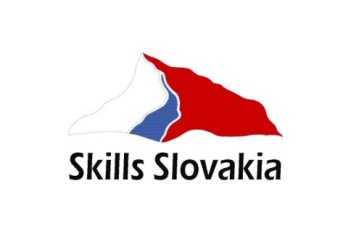 23. národná súťaž vo viazaní a aranžovaní kvetov s medzinárodnou účasťouVICTORIA REGIA 2016Majstrovstvá Slovenska vo floristike Skills Slovakiasa konajú pod záštitou MŠVaV SR a predsedu Trnavského samosprávneho kraja Tibora MikušaTermín súťaže:	21. 09. 2016Termín výstavy:	21. - 25. 09.2016Miesto konania: 	Stredná odborná škola záhradnícka Piešťany				Mesto PiešťanyVyhlasovateľ: 	Stredná odborná škola záhradnícka PiešťanySpoluorganizátori:  Mesto Piešťany, Slovenská asociácia kvetinárov a floristovKategórie:Základné školy -	žiaci základných škôlZáhradnícke školy-	študenti záhradníckych škôl, stredných aj vysokýchProfesionáli -	profesionálni floristi, zamestnanci záhradníckych firiem a kvetinových predajníSprievodné podujatia: Výstava súťažných prác, Kvetinové korzo,                                        Vyhodnotenie literárnej súťaže Klasici v komikseHlavnou témou 23. ročníka súťaže VICTORIA REGIA 2016 jeNa krídlach anjelaProgram21. september 2016 – streda8.00 -  16.00	Súťaž v kategóriách základné školy, záhradnícke školy a profesionáli16.00	Súťaž prinesených kytíc19.00	GALAVEČER – slávnostné vyhlásenie víťazov22. september 2016 – štvrtok14.00 – 18.00	Výstava súťažných prác, KSC Fontána 23. september 2016 – piatok9.00 – 18.00	Výstava súťažných prác, KSC Fontána 24. september 2016 – sobota9.00 – 18.00	Výstava súťažných prác, KSC Fontána14.00	KVETINOVÉ KORZO - kategória: alegorické vozy                                                                               pešie a skupinové alegórie – SLK Piešťany a.s.16.00	Vyhlásenie výsledkov – Hudobný pavilón Piešťany25. september 2016 – nedeľa9.00 – 17.00	Výstava súťažných prác, KSC FontánaVICTORIA REGIA 2016TÉMA:  Na krídlach anjela Profesionáli:Prvé sväté prijímanieSvadobná dekorácia nevestyDekorácia priestoru - priestorová  kompozícia do interiéruAnjelská kyticaZáhradnícke školy:Prvé sväté prijímanieSvadobná kyticaVysadzovaná kompozícia – kompozícia v tvare venca na hrobZákladné školy: Prízdoba sviečky na prvé sväté prijímaniePrízdoba anjelikaKytička pre krstnú mamuKontakty: Adresa:   Stredná odborná škola záhradnícka               Brezová 2, 921 77 PiešťanyTel./Fax.:    +421 33 7625695 /+421 33 7621516	E-mail:    szaspn@svspn.sk, struckova@szaspn.skwww.szaspn.sk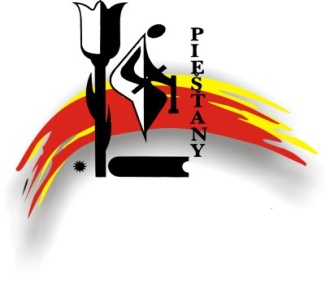 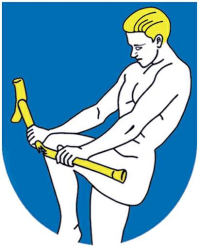 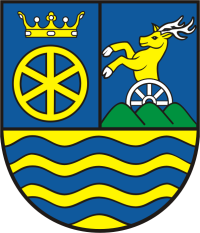 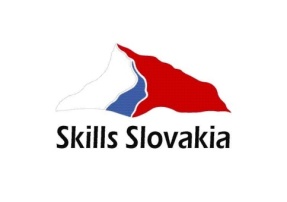                                                          VICTORIA REGIAVICTORIA REGIA 2016Téma:    Na krídlach anjelaOrganizačné pokyny- Súťaž žiakov základných škôl sa uskutoční v telocvični SOŠ záhradníckej, Brezová 2, Piešťany- Parkovanie je zabezpečené na parkovisku školy- Súťažiaci si vylosuje číslo pracovného miesta. - Pri manipulácii s vodou a súťažnými prácami môže využiť pomocníkov, ktorých zabezpečí organizátor.- Otvorený oheň (čajová sviečka) musí byť umiestnený v sklenej nádobe.- Občerstvenie pre súťažiacich bude vo vyhradenej miestnosti.- Počas súťaže musia sprievodné osoby opustiť súťažný priestor.- Súťažné práce musia byť k dispozícii na výstavu od 17. do 20.09.2015.- Demontáž a odvezenie súťažných prác – pondelok 21.9.2015 od 8.00.Otázky a odpovedePrípadné otázky  ohľadom propozícií posielajte na adresu struckova@szaspn.sk, kde budú zhromažďované a odpovedané formou e- mailov, všetkým prihláseným súťažiacim.UbytovanieUbytovanie majú súťažiaci počas súťaže zaistené zadarmo v školskom internáte SOŠ záhradníckej, Brezová 2  Piešťany. Doprovod si hradí ubytovanie sám. Ak máte záujem o zabezpečenie ubytovania pre doprovod je to potrebné uviesť na prihláške.Dôležité kontaktyOrganizátor, prihlášky na súťaž, ubytovanie, propozície, otázkyEva Stručková                +421905918172Marta Rybová                +421915713254Adresa: 	Stredná odborná škola záhradnícka, Brezová 2, 921 77 PiešťanyTel: 	+421337625695E-mail:	struckova@szaspn.sk, szaspn@svspn.skwww: 	www.szaspn.skFacebook: //www.facebook.com/victoriaregiapiestany?fref=ts	PROGRAMStreda21. september 2016            Streda21. september 2016                   VICTORIA REGIA 201607:00 – 8:00Prezentácia súťažiacich – základné školy – vestibul SOŠ záhradníckej PiešťanyPrezentácia súťažiacich – základné školy – vestibul SOŠ záhradníckej Piešťany08.00 – 8:15Prípravná schôdzka porotyPrípravná schôdzka poroty08:15 – 8:30Slávnostné otvorenie súťažného dňaSlávnostné otvorenie súťažného dňa60 min.Úloha č. 1 „ Prízdoba sviečky na prvé sväté prijímanie“- základné školyÚloha č. 1 „ Prízdoba sviečky na prvé sväté prijímanie“- základné školy8:30 – 9:308:30 – 8:40Prípravný čas  10 minút.Organizátor súťažiacemu v kategórii základné školy poskytne sviečku.  Čas využije súťažiaci na oboznámenie sa s dodaným materiálomPrípravný čas  10 minút.Organizátor súťažiacemu v kategórii základné školy poskytne sviečku.  Čas využije súťažiaci na oboznámenie sa s dodaným materiálom8:40 – 9:30Vlastná súťažná disciplína 50 minút.Vlastná súťažná disciplína 50 minút.9:30 – 10:00Prestávka na desiatuPrestávka na desiatu60 minút Úloha č. 2 „ Prízdoba anjelika“ - základné školyÚloha č. 2 „ Prízdoba anjelika“ - základné školy10:00 – 11:0010:00 – 10:10Prípravný čas  10 minút.Organizátor súťažiacemu v kategórii základné školy poskytne anjelika a podložku.  Čas využije súťažiaci na oboznámenie sa s dodaným materiálomPrípravný čas  10 minút.Organizátor súťažiacemu v kategórii základné školy poskytne anjelika a podložku.  Čas využije súťažiaci na oboznámenie sa s dodaným materiálom10:10 – 11:00Vlastná súťažná disciplína  50 minút.Vlastná súťažná disciplína  50 minút.11:00 – 11:30Prestávka Prestávka 60 minútÚloha č. 3 „ Kytička pre krstnú mamu“- základné školyÚloha č. 3 „ Kytička pre krstnú mamu“- základné školy11:30 – 12:3011:30 – 12:30Vlastná súťažná disciplína bez prípravného času 60 minút.Vlastná súťažná disciplína bez prípravného času 60 minút.12:30 – 13:00Upratanie súťažného priestoru -  ukončenie súťažeUpratanie súťažného priestoru -  ukončenie súťaže12:30 – 13:30Prestávka na obed – základné školyPrestávka na obed – základné školy14:00Vyhlásenie výsledkov – vestibul školyVyhlásenie výsledkov – vestibul školy16:00Súťaž prinesených kytíc  - KSC FontánaSúťaž prinesených kytíc  - KSC Fontána19:00Galavečer – vyhlásenie víťazov  KSC FontánaGalavečer – vyhlásenie víťazov  KSC Fontána1. súťažná úloha: Prízdoba sviečky na prvé sväté prijímanie1. súťažná úloha: Prízdoba sviečky na prvé sväté prijímanieTermín21.9.2016 streda, 8:30 – 9:30Súťažný čas60 min. celkový čas10 min. prípravný čas50 min. vlastná prácaPopis úlohyPrizdobiť sviečku pre prvé sväté prijímanieTvar / veľkosťPrízdoby ľubovoľný TechnikaSpracovanie vypichovaním, možnosť doplniť aj inými technikamiPožiadavkyDekorácia nesmie brániť pohodlnému uchopeniu sviečky do rúk. Ozdobená sviečka musí bezpečne horieť počas celého obradu.MateriálŽivý rastlinný, dekoračný a  pomocný materiál si zabezpečí súťažiaci. Sviečku zabezpečí organizátor. Pracovné náradie, nožík, ostatné náradie a lepiacu pištoľ si súťažiaci prinesie sám.Prípravné práceOboznámenie sa s materiálom a roztriedenie.Pracovné /výstavné miestoTelocvičňa SOŠ záhradnícka Piešťany2. súťažná úloha : Prízdoba anjelika2. súťažná úloha : Prízdoba anjelikaTermín21.9.2016 streda, 10:00 – 11:00Súťažný čas60  minút celkový časPopis úlohyPrizdobiť anjelikaTvar / veľkosťĽubovoľnýTechnikaĽubovoľná – lepením, vypichovaním, naväzovanímPožiadavkyAnjelik musí byť viditeľný.MateriálAnjelika, podložku na vypichovanie zabezpečí organizátor . Živý rastlinný, dekoračný a  pomocný materiál, pracovné náradie, nožík, ostatné náradie a lepiacu pištoľ si súťažiaci prinesie sám.Prípravné práceOboznámenie sa s dodaným materiálom.Pracovné / výstavné miestoTelocvičňa SOŠ záhradnícka Piešťany3. súťažná úloha: Kytička pre krstnú mamu3. súťažná úloha: Kytička pre krstnú mamuTermín21.9.2016 streda, 11:30 – 12:30Súťažný čas60  minút celkový časPopis úlohyKytička pre krstnú mamu pri príležitosti prvého svätého prijímania Tvar / veľkosťGuľatá, ľubovoľnáTechnikaVoľne viazanáPožiadavkyStonky pod úväzkom musia byť voľné.MateriálŽivý rastlinný, dekoračný a  pomocný materiál si zabezpečí súťažiaci Pracovné / výstavné miestoTelocvičňa SOŠ záhradnícka Piešťany.